Parish Council of BroughtonChair Person: Mary BradleyClerk: Becx Carter, 40 Windebrowe Avenue, Keswick, Cumbria, CA12 4JATel: 077866 78283. Email: broughtonparishclerk@hotmail.comAgenda for the Annual Council Meeting of Broughton Parish Council Meeting to be held on the 4th May 2021 at 19:00 in the below virtual meeting room to transact the business contained in the below agenda.

Please join my meeting from your computer, tablet or smartphone. 
https://global.gotomeeting.com/join/146905037 

You can also dial in using your phone. 
United Kingdom: 0330 221 0088 

Access Code: 146-905-037 

New to GoToMeeting? Get the app now and be ready when your first meeting starts: 
https://global.gotomeeting.com/install/146905037 Please ensure with any personal IT used, that your anti-virus software and computer has been updated fully as no liability will be accepted by the Council for any malicious acts/viruses etc when using this third-party system. Telephone charges are dependent on your telephone contract (i.e. if you have inclusive minutes within your contract). Please note that Broughton Parish Council accept no responsibility or liability for any charges incurred by any attendee joining this call. 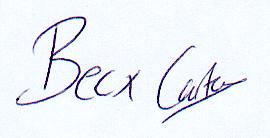 20th April 2021AgendaDear Councillor. You are summoned to attend the below Annual Council meeting of Broughton Parish Council. If you are unable to attend, please pass your apologies to the clerk in advance of the meeting. Note: The meeting may be recorded for the purpose of minute taking and the recording will be disposed of within 24 hours. 78/2021 Election of ChairmanTo elect a Chairman for the year 21-22 and receive their declaration of acceptance of office 79/2021 Election of a Vice ChairTo elect a Vice-Chair for the year 21-2280/2021 Apologies for absenceTo receive and accept apologies and note the reasons for absence82/2021 Requests for dispensations and declaration of interestsRequest for DispensationThe clerk to report any requests received since the previous meeting for dispensations to speak and\or vote on any matter where a member has a disclosable pecuniary interest. To receive declarations by elected and co-opted members of interests in respect of items on this agenda.Declarations of InterestMembers are reminded that, in accordance with the revised Code of Conduct, they are required to declare any disclosable pecuniary interests or other registrable interests which have not already been declared in the Council’s Register of Interests.  (It is a criminal offence not to declare a disclosable pecuniary interest either in the Register or at the meeting.) Members may, however, also decide, in the interests of clarity and transparency, to declare at this point in the meeting, any such disclosable pecuniary interests which they have already declared in the Register, as well as any other registrable or other interests.If a Member requires advice on any item involving a possible declaration of interest which could affect his/her ability to speak and/or vote, he/she is advised to contact the clerk at least 24 hours in advance of the meeting.83/2021 Minutes of the meeting held 20th April 2020To authorise the Chairman to sign, as a correct record the minutes of the above meeting. 84/2021 Chairmans Announcements 85/2021 Public Participation (Max 3 mins per person) Max session length 10minsTo receive previously notified written public questions- Members of the public who wish to submit written representation are requested to contact the Parish Clerk in writing not later than 17:00 on the Saturday prior to the meeting.Your request must outline the question you will be raising.This is at the Chairman’s discretion and no decisions can be made on items brought to the attention of the Parish Council under this item. 86/2021 Applications for Co-optionTo receive applications for co-option for the vacant seat/s on Broughton Parish Council 87/2021 PoliciesTo consider the below policies for re-adoption (no changes have been made to those adopted in 2020 these are available on the website if required for reference)Health & Safety Policy Complaints ProcedureFinancial RegulationsFreedom of Information PolicyPublication SchemeAsset RegisterRisk Management Policy & Protocol Risk AssessmentGDPR PolicyPrivacy NoticeCode of ConductDocument Retention PolicyPublic Participation at Meetings Policy Co-option Policy & ProcedureDispensation procedure guideEquality & Diversity PolicyNon-Compliance with the code of conductTo consider the below policies for adoption (these are updated policies)Standing orders- Circulated to all with meeting papersSerious Infectious Disease Policy-Circulated to all with meeting papers. 88/2020 Planning ApplicationsA revised list will be circulated at the meeting if required due to timescales.89/2020 Finance, Accounts & GovernancePayment of AccountsAn updated list of accounts for payment will be circulated at the meeting.To note the cashbook to-dateApproval of Annual Governance Statements of 20/21Approval of Y/E Accounts for 31st March 2021, Variations & Signing of the Annual Governance & Accountability Return Accounting Statements 20/21Acknowledgement of Receipt of Internal Audit Report 90/2020 Councillors Matters An opportunity for Councillors to raise new issues- No decisions can be made on these matters, but the Clerk may make investigations and/or they may be placed on a future agenda of the Council 91/2020 Date of next meeting21st June 2021 TBC 